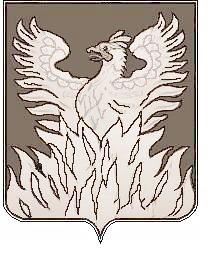 Администрациягородского поселения ВоскресенскВоскресенского муниципального районаМосковской областиП О С Т А Н О В Л Е Н И Е                                            от 15.10.2015 № 291В соответствии с Бюджетным кодексом Российской Федерации, Федеральным законом от 25.02.1999 N 39-ФЗ "Об инвестиционной деятельности в Российской Федерации, осуществляемой в форме капитальных вложений" и постановлением Правительства Московской области от 09.08.2010 N 643/32 "Об утверждении Порядка проведения проверки инвестиционных проектов на предмет эффективности использования средств бюджета Московской области, направляемых на капитальные вложения",  ПОСТАНОВЛЯЮ:1. Утвердить прилагаемый Порядок проведения проверки инвестиционных проектов на предмет эффективности использования средств бюджета муниципального образования «Городское поселение Воскресенск» Воскресенского муниципального района Московской области, направляемых на капитальные вложения (далее - Порядок).2. Установить, что Порядок не распространяется на инвестиционные проекты:                    - предполагающие приобретение жилых помещений в муниципальный жилищный фонд;         -  реализуемые в соответствии с концессионными соглашениями;         - по которым решения о реализации бюджетных инвестиций приняты администрацией городского поселения Воскресенск до момента вступления в силу настоящего постановления в порядке, установленном законодательством Российской Федерации;         - предполагающие приобретение земельных участков и участков недр.3. Опубликовать на официальном сайте Администрации городского поселения Воскресенск.4. Контроль исполнения настоящего постановления возложить на заместителя главы администрации - начальника финансово-экономического управления О.В. Сайкину.Глава городского поселения  Воскресенск                                                              А.В. КвардаковОб утверждении Порядка проведения проверки инвестиционных  проектов на предмет эффективности использования средств бюджета муниципального образования «Городское  поселение Воскресенск» Воскресенского муниципального района Московской области, направляемых на капитальные вложения